COLLECTION OF MARKSHEET ICSE MARCH 2020Schedule for collecting ICSE Marksheet March 2020 is as given underClass		Roll No		Day 		Date		Timmings10A		1 to 10		Monday	27 Jul		1000h to 1030h10A		11 to 20	Monday 	27 Jul		1030h t0 1100h10A		21 to 30	Monday	27 Jul		1100h to 1130h10A		31 Onwards	Monday	27 Jul		1130h to 1200h10B		1 to 10		Tuesday	28 Jul		1000h to 1030h10B		11 to 20	Tuesday	28 Jul		1030h to 1100h10B		21 to 30	Tuesday 	28 Jul		1100h to 1130h10B		31 Onwards	Tuesday	29  Jul		1130h to 1200hENTRY TO THE SCHOOL WILL BE FROM 23A, JUSTICE CHANDRA MADHAB ROAD (NORTHERN PARK SIDE) 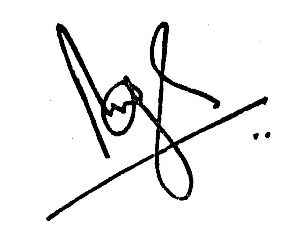 Brij Bhushan SinghHeadmaster22 Jul 20